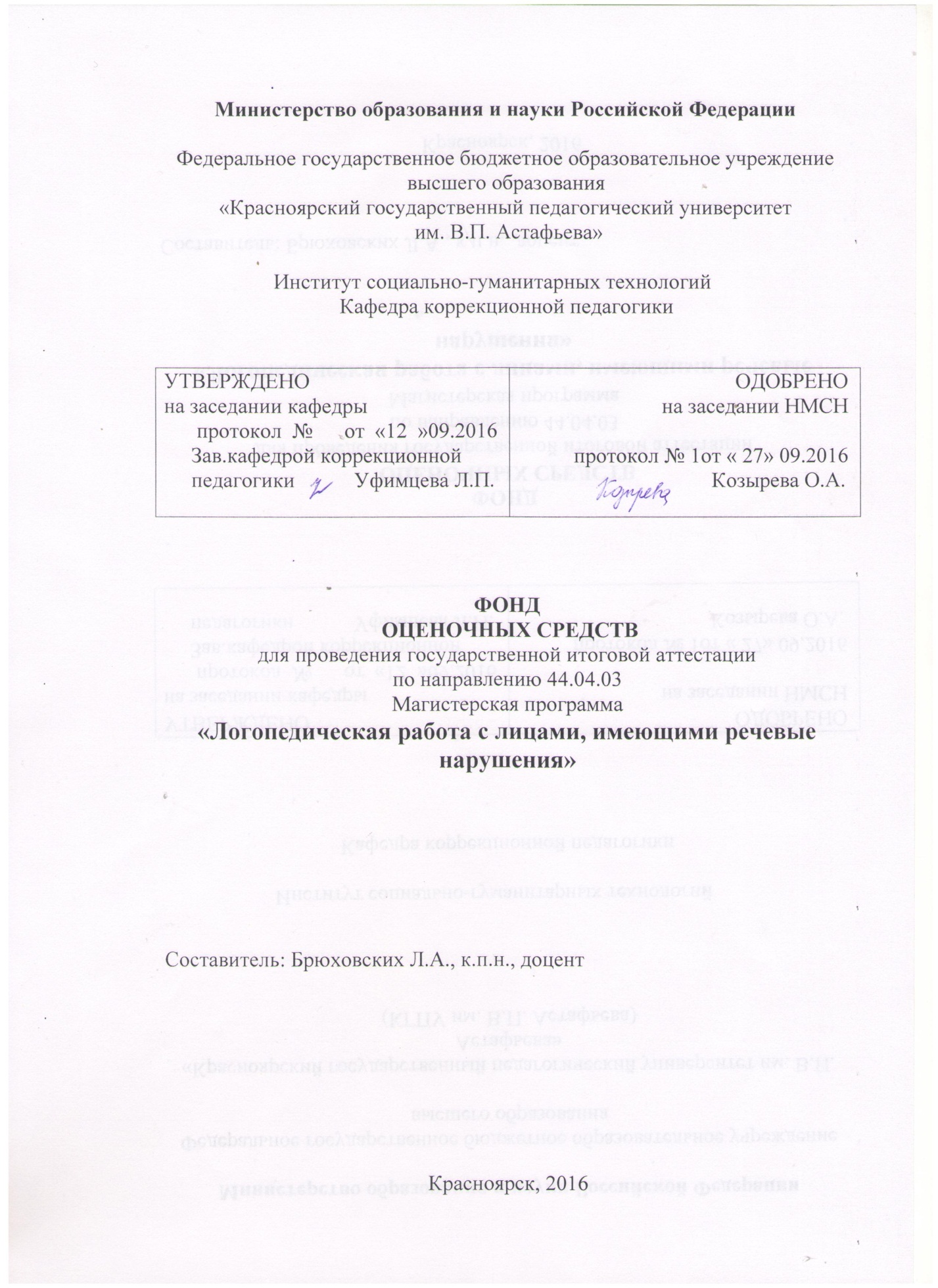 Красноярск, 2016Назначение фонда оценочных средствЦелью создания ФОС для итоговой (государственной итоговой) аттестации выпускников магистерской программы «Логопедическая работа с лицами, имеющими речевые нарушения»  является определение соответствия результатов освоения обучающимися основной профессиональной образовательной программы, установленных образовательным стандартом. ФОС для государственной итоговой аттестации решает задачи:1. Выявить уровень теоретической подготовки выпускников в соответствии изученными предметными областями;2. Определить уровень сформированности общих, общепрофессиональных, профессиональных компетенций  выпускника в соответствии с осваиваемой программой магистратуры.ФОС разработан на основании нормативных документов:- федерального государственного образовательного стандарта высшего образования по направлению подготовки 44.04.03 Специальное (дефектологическое) образование; - образовательной программы высшего образования по направлению подготовки 44.04.03 Специальное (дефектологическое) образование  образовательной программы магистратуры  «Логопедическая работа с лицами, имеющими речевые нарушения»; - Положения о формировании фонда оценочных средств для текущего контроля успеваемости, промежуточной и итоговой аттестации обучающихся по образовательным программам высшего образования – программам бакалавриата, программам специалитета, программам магистратуры, программам подготовки научно-педагогических кадров в аспирантуре в федеральном государственном бюджетном образовательном учреждении высшего образования «Красноярский государственный педагогический университет им. В.П. Астафьева» и его филиалах.  В результате освоения программы магистратуры «Логопедическая работа с лицами, имеющими речевые нарушения»  выпускник должен овладеть следующими видами деятельности:Коррекционно-педагогическаяДиагностико-консультативная и профилактическаяНаучно-исследовательскаяПеречень компетенций,  выносимых на государственную итоговую аттестациюОК-1- готовность к абстрактному мышлению, анализу, синтезу, демонстрирует это на примере с доказательствами, выказывает творческий или авторский подход ОК-2- готовность действовать в нестандартных ситуациях, нести социальную и этическую ответственность за принятые решения, критически анализировать и оценивать собственную деятельностьОПК-2-способность демонстрировать знания фундаментальных и прикладных дисциплин магистерской программы, осознавать основные проблемы своей предметной областиОПК-3 -готовность к самостоятельному освоению и применению новых методов и технологий исследованияПК-2-способность к проектированию индивидуальных маршрутов развития, образования, социальной адаптации и интеграции лиц с ОВЗ на основе результатов психолого-педагогического изучения лиц с ОВЗПК-3- способность к проектированию коррекционно-образовательного пространства и разработке методического обеспечения с использованием информационных технологийПК-5- способность к психолого-педагогическому изучению лиц с ОВЗ с целью выявления особенностей их развития и осуществления комплексного сопровождения.ПК-11 - готовность к анализу и систематизации результатов исследований, подготовке научных отчетов, публикаций, презентаций, использованию их в профессиональной деятельностиПК-12 – готовность  к проектированию научно обоснованных психолого-педагогических технологий.ПК-13 готовность к мониторингу эффективности коррекционно-педагогического, абилитационного и реабилитационного процессов в образовательных организациях, информация полная, доступная, обоснованная; моделирование её проведения ведется в продуктивном стиле сотрудничества. ПК-17-способность к организации коррекционно-педагогического процесса в образовательных организациях, организациях здравоохранения и социальной защиты3. Фонд оценочных средств для государственного экзамена3.1. Форма и типовые оценочные средства (вопросы, задания, портфолио достижений)Вопросы к междисциплинарному экзаменуФедеральный государственный образовательный стандарт начального общего образования для детей с тяжёлыми нарушениями речи. Основные положения программы коррекционной работы для обучающихся с ТНР.Помощь детям раннего возраста с нарушением речи: выбор психолого-педагогических систем и методик организации коррекционно-педагогического процесса.Логопедия как научная дисциплина. Предмет и задачи логопедии. Связь логопедии с другими науками. Актуальные проблемы современной отечественной логопедии.Учет общедидактических и специальных принципов логопедического воздействия при коррекции нарушений речи.Медико-психолого-педагогического сопровождение лиц с нарушениями речи в отечественной системе образования на современном этапе. Консультирование родителей (законных представителей) дошкольников и младших  школьников с нарушениями речи по вопросам выбора варианта получения образования и получения логопедической помощи.Современные классификации речевых нарушений. Клинико-педагогическая Учет формы речевой патологии и структуры речевого дефекта при формулировании логопедического заключения и рекомендации по организации и содержанию логопедической работы.Современные классификации речевых нарушений. Психолого-педагогическая классификации. Учет формы речевой патологии и структуры речевого дефекта при формулировании логопедического заключения и рекомендации по организации и содержанию логопедической работы.Дислалия: определение, причины, механизмы нарушения,  структура дефекта, классификации.Ринолалия: определение, причины, механизмы нарушения,  структура дефекта, классификации.Ринолалия: определение, причины, механизмы нарушения,  структура дефекта, классификации.Дизартрия: определение, причины, механизмы нарушения,  структура дефекта, классификации.Алалия: определение, причины, механизмы нарушения,  структура дефекта, классификации.Дисграфия: определение, причины, механизмы нарушения,  структура дефекта, классификации.Афазия:определение, причины, механизмы нарушения,  структура дефекта, классификации.Содержание логопедической работы по коррекции дислалии на подготовительном этапе. Значение формирования фонематических процессов для дальнейшей коррекции фонетической стороны речи.Содержание логопедической работы по коррекции  дислалии на этапе постановки и автоматизации звука. Роль речевых кинестезий в формировании правильного звукопроизношения. Содержание логопедической работы по коррекции открытой ринолалии. Медико-психолого-педагогическое сопровождение детей с ринолалией на ранних этапах. Этапы и направление работы. Специфические методы и приёмы работы при ринолалии.Содержание логопедической работы по коррекции дизартрии у детей. Медико-психолого-педагогическое сопровождение детей с дизартрией. Сравнительная характеристика и диагностика стёртой дизартрии и функциональной дислалии. Значение точного диагноза для теории и практики логопедии.Обследование речи дошкольников и младших школьников (принципы, этапы, основные направления и методы). Логопедическое заключение и его учет при определении содержания и организации логопедического сопровождения.Общее недоразвитие речи. Периодизация ОНР. Характеристика уровней ОНР.Логопедические технологии развития и коррекции  словаря у детей с ОНР. Логопедические технологии коррекции грамматического строя речи у детей с ОНР.Логопедические технологии коррекции связной речи у детей с ОНР.	Цель, задачи и направления логопедической работы по коррекции общего недоразвития речи I уровня у детей с моторной алалией. Цель, задачи и направления логопедической работы по коррекции общего недоразвития речи II уровня у детей с моторной алалией.	Цель, задачи и направления логопедической работы по коррекции общего недоразвития речи III –IV уровня у детей с моторной алалией. Логопедические технологии коррекции дисграфии (форма дисгафии по выбору студента).Технология восстановительного обучения при афазии (форма афазии по выбору студента)Технология формирования свистящих звуков (с, з).Технология формирования  шипящих звуков (ш, ж, щ).Технология формирования  аффрикатов (ц).Технология формирования  аффрикатов (ч).Технология формирования  заднеязычных звуков (к, г).Технология формирования  звуков л, л`.	Технология формирования звука (й).Технология формирования  звуков р, р` Логопедическая работа при детском3.2. Показатели и критерии оценивания сформированности компетенцийПримечание: вклад уровня каждой компетенции в общую оценку зависит от степени ее влияния на результат подготовки по программе (важности в будущей профессиональной деятельности и т.д.). Вес отдельной компетенции в сумме итоговой оценки определяется выпускающей кафедрой.Шкала итоговой оценки:Дескрипторы оценивания«Отлично»: Обучающийся демонстрирует в области компетенции ПК-2 ПК-3 ПК-5 ПК 11 ПК-12 ПК-13 ПК-17 -высокий уровень, в области компетенции ОК-1 ОК-2 ОПК-3 ОПК-2 высокий или продвинутый уровень. «Хорошо»: Обучающийся демонстрирует в области компетенции ПК-2 ПК-3 ПК-5 ПК-11  высокий уровень,  в области компетенций ПК-11 ПК-17 ОПК-2 ОПК-3  продвинутый уровень. Или продвинутый уровень по всем компетенциям. Допускается оценка на «базовом уровне» двух компетенций – ПК-13, ОК-1.«Удовлетворительно»: Обучающийся демонстрирует в области компетенции ПК-2 ПК-3 ПК-5 ПК-11  продвинутый уровень,  в области остальных компетенций – базовый уровень. «Неудовлетворительно»: Обучающийся демонстрирует в области пяти и более профессиональных компетенций недопустимый (низкий) уровень (ниже базового). Вес отдельной компетенции по значимости:  безусловная (высокий уровень), необходимая (продвинутый уровень), значимая базовая (базовый уровень).ОК-1 – значимая базоваяОК-2 –значимая, базоваяОПК-2 – необходимая ОПК-3 – безусловнаяПК-2 – безусловнаяПК-3 – безусловнаяПК-5- безусловнаяПК-11 – безусловнаяПК-12 – значимая, базоваяПК-13 – необходимаяПК-17 – необходимая Примечание: вклад уровня каждой компетенции в общую оценку зависит от степени ее влияния (важности в будущей профессиональной деятельности и т.д.) на результат подготовки по программе. Вес отдельной компетенции в сумме итоговой оценки определяется выпускающей кафедрой.Портфолио достижений.Портфолио достижений выпускника включает в себя предъявление аттестационной комиссии:-  благодарственных писем, - дипломов победителя и призера, - сертификатов докладчика, выступающего на конференциях, семинарах  - статей и др. печатных изданий.- другие формы достижений (по усмотрению комиссии).Все предъявленные материалы должны быть связаны с тематикой вопросов, предлагаемых в экзаменационных билетах.Материалы, не имеющие данной направленности, во внимание комиссией не принимаются. Дополнительные баллы, начисляемые за достижения магистранта в общей сумме не могут превышать 15 баллов. В случае их суммарного превышения комиссия округляет их до 15 баллов.Начисляемые баллы: - благодарственное письмо за участие, организацию мероприятия, связанного с тематикой вопросов, предлагаемых в экзаменационных билетах – 3 балла. - дипломов победителя и призера конкурса, олимпиады, секционного выступления и др. – 3 балла. - сертификатов докладчика, выступающего на конференциях, семинарах  и др. – 3 балла.- статей, тезисов – 3 балла.- член проектной группы при реализации проекта (районный, городской, краевой, всероссийский), связанного с тематикой исследования – 5 баллов.  - опубликованные методические рекомендации, практические пособия, монография – 10 баллов.4. Фонд оценочных средств для выпускной квалификационной работы4.1. Критерии оценки выпускной квалификационной работы (выполнения требований к результатам исследования в части оцениваемых компетенций; к тексту выпускной квалификационной работы в части оцениваемых компетенций; к защите выпускной квалификационной работы в части оцениваемых компетенций)Дополнительные баллы обучающемуся начисляются за:Опубликованную статью, тезисы по теме исследования ВКР (при предъявлении на защите) – по 5 баллов за каждую (но не более 15 баллов).Опубликованные методические рекомендации, пособие, монографию по теме исследования ВКР  – 15 баллов. 4.2.2. Шкала итоговой оценкиДескрипторы оценивания:«Отлично»: 86-100 -Обучающийся демонстрирует в области компетенции ОК и ОПК высокий  уровень, в области всех  ПК -  высокий уровень; «Хорошо»: 71-85 - Обучающийся демонстрирует в области всех компетенций средний уровень.«Удовлетворительно»: 55-70 Обучающийся демонстрирует в большинстве в  области компетенции ПК -  удовлетворительный  уровень,  ОК и ОПК – любой уровень.«Неудовлетворительно»: Обучающийся демонстрирует в области профессиональных компетенций -  неудовлетворительный уровень, ОК и ОПК – любой уровень.Критерии оценки результатов 0-10 баллов Практическая ценность  Научно-исследовательский характер работы  Степень соответствия оформления ВКР требованиям ГОСТ  Глубина проработки теоретического материала  Степень изученности методических подходов, новизна применяемых методик Степень использования компьютерной техники и прикладныхпрограммных продуктов для выполнения расчетов Качество подготовки научного доклада и презентации (раздаточногоматериала) Аргументированность и полнота ответов на вопросы в процессепредставления докладаРейтинговые баллы за практическую ценность и научно-исследовательский характер работы начисляются при наличии отметки в протоколе ГЭК. В качестве критериев оценки могут быть использованы обзор литературы по соответствующей предметной области, наличие сравнительного анализа методик и точек зрения авторов, наличие ссылок на литературные источники и материалы сети Internet.Таким образом, максимальное значение рейтинговой оценки за выполнение составляет 100 баллов.Балльно-рейтинговая оценка за выполнение НКР может быть переведена в пятибалльную шкалу оценки следующим образом:55-70 - «удовлетворительно»; 71-85 - «хорошо»;86-100 - «отлично».КомпетенцииВысокий уровень сформированности компетенцийПродвинутый уровень сформированности компетенцийБазовый уровень сформированности компетенцийКомпетенции(87-100 баллов)отлично/зачтено(73-86 баллов)хорошо/зачтено(60-72 баллов)удовлетворительно/зачтено(ОК-1) Обучающийся способен к абстрактному мышлению, анализу, синтезу, демонстрирует это на примере с доказательствами, выказывает творческий или авторский подход Обучающийся способен к абстрактному мышлению, анализу, синтезу, демонстрирует это на примере без глубоких поясненийОбучающийся способен к абстрактному мышлению, анализу, синтезу, демонстрирует это на примере частично, с неточными  доказательствами(ОК-2).Готов на высоком уровне  действовать в нестандартных ситуациях, нести социальную и этическую ответственность за принятые решения, критически анализировать и оценивать собственную деятельностьГотов к на среднем уровне  действовать в нестандартных ситуациях, нести социальную и этическую ответственность за принятые решения, критически анализировать и оценивать собственную деятельностьГотов на удовлетворительном уровне действовать в нестандартных ситуациях, нести социальную и этическую ответственность за принятые решения, критически анализировать и оценивать собственную деятельность (ОПК-2);Обучающийся способен демонстрировать точные знания фундаментальных и прикладных дисциплин магистерской программы, описывает детально основные проблемы своей предметной областиОбучающийся способен демонстрировать знания фундаментальных и прикладных дисциплин магистерской программы, они носят несколько неточный характер или недостаточно полны; называет  основные проблемы своей предметной областиОбучающийся способен демонстрировать знания фундаментальных и прикладных дисциплин магистерской программы, но они неполные, или требуются наводящие вопросы для правильного ответа; основные проблемы своей предметной области называет частично, без обоснований.(ОПК-3);готов на высоком уровне  к самостоятельному освоению и применению новых методов и технологий исследования готов на среднем уровне   к самостоятельному освоению и применению новых методов и технологий исследования готов на удовлетворительном уровне к самостоятельному освоению и применению новых методов и технологий исследования  (ПК-2);Обучающийся способен к проектированию индивидуальных разных маршрутов развития, образования, социальной адаптации и интеграции лиц с ОВЗ на основе результатов психолого-педагогического изучения лиц с ОВЗ, приводит множество вариантов проектирования инд. маршрутов безошибочно, делает прогноз уровня социальной адаптации и интеграции лиц с ОВЗОбучающийся способен к проектированию индивидуальных маршрутов развития, образования, социальной адаптации и интеграции лиц с ОВЗ на основе результатов психолого-педагогического изучения лиц с ОВЗ, приводит пример, близкий к сфере своей собственной профессиональной деятельности, но другие детально представить затрудняется.Обучающийся способен к проектированию индивидуальных маршрутов развития, образования, социальной адаптации и интеграции лиц с ОВЗ на основе результатов психолого-педагогического изучения лиц с ОВЗ, однако, в изучении допускаются ошибки, что затрудняет правильность проектирования.ПК-3способен на высоком уровне  к проектированию коррекционно-образовательного пространства и разработке методического обеспечения с использованием информационных технологий способен на среднем уровне  к проектированию коррекционно-образовательного пространства и разработке методического обеспечения с использованием информационных технологийспособен на удовлетворительном уровне к проектированию коррекционно-образовательного пространства и разработке методического обеспечения с использованием информационных технологийПК-5Способен на высоком уровне к психолого-педагогическому изучению лиц с ОВЗ с целью выявления особенностей их развития и осуществления комплексного сопровождения.Способен на среднем уровне к психолого-педагогическому изучению лиц с ОВЗ с целью выявления особенностей их развития и осуществления комплексного сопровождения.Способен на удовлетворителном уровне к психолого-педагогическому изучению лиц с ОВЗ с целью выявления особенностей их развития и осуществления комплексного сопровождения.ПК-11готов на высоком уровне   к анализу и систематизации результатов исследований, подготовке научных отчетов, публикаций, презентаций, использованию их в профессиональной деятельности готов на среднем уровне  к анализу и систематизации результатов исследований, подготовке научных отчетов, публикаций, презентаций, использованию их в профессиональной деятельностиготов на удовлетворительном уровне к анализу и систематизации результатов исследований, подготовке научных отчетов, публикаций, презентаций, использованию их в профессиональной деятельности (ПК-12)Обучающийся готов к проектированию научно обоснованных психолого-педагогических технологий.Обучающийся выказывает готовность к проектированию научно обоснованных психолого-педагогических технологий. Обучающийся выказывает частичную готовность к проектированию научно обоснованных психолого-педагогических технологий(ПК-13); Обучающийся выказывает полную готовность к мониторингу эффективности коррекционно-педагогического, абилитационного и реабилитационного процессов в образовательных организациях, информация полная, доступная, обоснованная; моделирование её проведения ведется в продуктивном стиле сотрудничества.Обучающийся выказывает готовность к мониторингу эффективности коррекционно-педагогического, абилитационного и реабилитационного процессов в образовательных организациях, в ходе моделирования затрудняется ответить на некоторые вопросы.Обучающийся выказывает готовность к мониторингу эффективности коррекционно-педагогического, абилитационного и реабилитационного процессов в образовательных организациях; ведет при моделировании себя неуверенно, затрудняется отвечать на вопросы, стиль общения не вызывает доверия у «клиента». (ПК-17).Обучающийся выказывает  способность к организации коррекционно-педагогического процесса в образовательных организациях, организациях здравоохранения и социальной защитыОбучающийся выказывает  способность к организации коррекционно-педагогического процесса в образовательных организациях, организациях здравоохранения и социальной защитыОбучающийся выказывает  способность к организации коррекционно-педагогического процесса в образовательных организациях, организациях здравоохранения и социальной защитыКвалификацияКомпетенции, выносимые на государственный экзамен ВопросыМагистр Способность к абстрактному мышлению, анализу, синтезу (ОК-1) 1, 2 , 3,4Готовность действовать в нестандартных ситуациях, нести социальную и этическую ответственность за принятые решения, критически анализировать и оценивать собственную деятельность3,4,5,6,7,8,Способность демонстрировать знания фундаментальных и прикладных дисциплин магистерской программы, осознавать основные проблемы своей предметной области (ОПК-2);1, 2, 3, 7,8,9,10,11,12,13,14 15,16,17,18,19Готовность к самостоятельному освоению и применению новых методов и технологий исследования (ОПК-3);20,21,22,23,24,25Способность осуществлять профессиональное и личностное самообразование, проектировать    дальнейший    образовательный    маршрут и профессиональную карьеру (ОПК-5).1,2,3,7,8,9,10,11,12,13,14 15,16,17,18,19Способность к проектированию индивидуальных маршрутов развития, образования, социальной адаптации и интеграции лиц с ОВЗ на основе результатов психолого-педагогического изучения лиц с ОВЗ (ПК-2)1,2,3,7,8,9,10,11,12,13,14, 30,31,32,33,34,35,36,37,38,Способность к проектированию коррекционно-образовательного пространства и разработке методического обеспечения с использованием информационных технологий (ПК-3);1,2,3,7,8,9,10,11,12,13,14, 30,31,32,33,34,35,36,37,38,Способность к психолого-педагогическому изучению лиц с ОВЗ с целью выявления особенностей их развития и осуществления комплексного сопровождения. ПК-5-6,7,8,9,10,11,12,13,14,19готовность к анализу и систематизации результатов исследований, подготовке научных отчетов, публикаций, презентаций, использованию их в профессиональной деятельности (ПК-11)27,28,29,30Готовность к психолого-педагогическому изучению лиц с ОВЗ с целью выявления особенностей их развития и осуществления комплексного сопровождения  (ПК-5);.6,7, 9,10,11,12,13,14,19Обучающийся готов к проектированию научно обоснованных психолого-педагогических технологий. (ПК-12)16,17,18,19Готовность к мониторингу и прогнозированию достижений обучающихся с использованием современных средств оценивания результатов обучения и развития (ПК-13)15,16,17,18,19,20,21,22,23,24,25,26,27,28,29,38Способность к организации коррекционно-педагогического процесса в образовательных организациях, организациях здравоохранения и социальной защиты (ПК-17).15,16,17,18,19,20,21,22,23,24,25,26,27,28,29,38КомпетенцииВысокий уровень сформированности компетенцийСредний уровень сформированности компетенцийУдовлетворительный уровень сформированности компетенцийКомпетенции(87-100 баллов)отлично/зачтено(73-86 баллов)хорошо/зачтено(60-72 баллов)удовлетворительно/зачтено(ОК-1) Обучающийся способен к абстрактному мышлению, анализу, синтезу, демонстрирует это на примере с доказательствами, выказывает творческий или авторский подход Обучающийся способен к абстрактному мышлению, анализу, синтезу, демонстрирует это на примере без глубоких поясненийОбучающийся способен к абстрактному мышлению, анализу, синтезу, демонстрирует это на примере частично, с неточными  доказательствами(ОК-2).Готов на высоком уровне  действовать в нестандартных ситуациях, нести социальную и этическую ответственность за принятые решения, критически анализировать и оценивать собственную деятельностьГотов к на среднем уровне  действовать в нестандартных ситуациях, нести социальную и этическую ответственность за принятые решения, критически анализировать и оценивать собственную деятельностьГотов на удовлетворительном уровне действовать в нестандартных ситуациях, нести социальную и этическую ответственность за принятые решения, критически анализировать и оценивать собственную деятельность (ОПК-2);Обучающийся способен демонстрировать точные знания фундаментальных и прикладных дисциплин магистерской программы, описывает детально основные проблемы своей предметной областиОбучающийся способен демонстрировать знания фундаментальных и прикладных дисциплин магистерской программы, они носят несколько неточный характер или недостаточно полны; называет  основные проблемы своей предметной областиОбучающийся способен демонстрировать знания фундаментальных и прикладных дисциплин магистерской программы, но они неполные, или требуются наводящие вопросы для правильного ответа; основные проблемы своей предметной области называет частично, без обоснований.(ОПК-3);готов на высоком уровне  к самостоятельному освоению и применению новых методов и технологий исследования готов на среднем уровне   к самостоятельному освоению и применению новых методов и технологий исследования готов на удовлетворительном уровне к самостоятельному освоению и применению новых методов и технологий исследования  (ПК-2);Обучающийся способен к проектированию индивидуальных разных маршрутов развития, образования, социальной адаптации и интеграции лиц с ОВЗ на основе результатов психолого-педагогического изучения лиц с ОВЗ, приводит множество вариантов проектирования инд. маршрутов безошибочно, делает прогноз уровня социальной адаптации и интеграции лиц с ОВЗОбучающийся способен к проектированию индивидуальных маршрутов развития, образования, социальной адаптации и интеграции лиц с ОВЗ на основе результатов психолого-педагогического изучения лиц с ОВЗ, приводит пример, близкий к сфере своей собственной профессиональной деятельности, но другие детально представить затрудняется.Обучающийся способен к проектированию индивидуальных маршрутов развития, образования, социальной адаптации и интеграции лиц с ОВЗ на основе результатов психолого-педагогического изучения лиц с ОВЗ, однако, в изучении допускаются ошибки, что затрудняет правильность проектирования.ПК-3способен на высоком уровне  к проектированию коррекционно-образовательного пространства и разработке методического обеспечения с использованием информационных технологий способен на среднем уровне  к проектированию коррекционно-образовательного пространства и разработке методического обеспечения с использованием информационных технологийспособен на удовлетворительном уровне к проектированию коррекционно-образовательного пространства и разработке методического обеспечения с использованием информационных технологийПК-5Готовность на высоком уровне к психолого-педагогическому изучению лиц с ОВЗ с целью выявления особенностей их развития и осуществления комплексного сопровождения  Готовность на среднем уровне к психолого-педагогическому изучению лиц с ОВЗ с целью выявления особенностей их развития и осуществления комплексного сопровождения  Готовность на удовлетворительном уровне к психолого-педагогическому изучению лиц с ОВЗ с целью выявления особенностей их развития и осуществления комплексного сопровождения  ПК-11готов на высоком уровне   к анализу и систематизации результатов исследований, подготовке научных отчетов, публикаций, презентаций, использованию их в профессиональной деятельности готов на среднем уровне  к анализу и систематизации результатов исследований, подготовке научных отчетов, публикаций, презентаций, использованию их в профессиональной деятельностиготов на удовлетворительном уровне к анализу и систематизации результатов исследований, подготовке научных отчетов, публикаций, презентаций, использованию их в профессиональной деятельности (ПК-12)Обучающийся готов к проектированию научно обоснованных психолого-педагогических технологий.Обучающийся выказывает готовность к проектированию научно обоснованных психолого-педагогических технологий. Обучающийся выказывает частичную готовность к проектированию научно обоснованных психолого-педагогических технологий(ПК-13); Обучающийся выказывает полную готовность к мониторингу эффективности коррекционно-педагогического, абилитационного и реабилитационного процессов в образовательных организациях, информация полная, доступная, обоснованная; моделирование её проведения ведется в продуктивном стиле сотрудничества.Обучающийся выказывает готовность к мониторингу эффективности коррекционно-педагогического, абилитационного и реабилитационного процессов в образовательных организациях, в ходе моделирования затрудняется ответить на некоторые вопросы.Обучающийся выказывает готовность к мониторингу эффективности коррекционно-педагогического, абилитационного и реабилитационного процессов в образовательных организациях; ведет при моделировании себя неуверенно, затрудняется отвечать на вопросы, стиль общения не вызывает доверия у «клиента». (ПК-17).Обучающийся выказывает  на высоком уровнеспособность к организации коррекционно-педагогического процесса в образовательных организациях, организациях здравоохранения и социальной защитыОбучающийся выказывает  на сренем способность к организации коррекционно-педагогического процесса в образовательных организациях, организациях здравоохранения и социальной защитыОбучающийся выказывает на удовлетворительном   способность к организации коррекционно-педагогического процесса в образовательных организациях, организациях здравоохранения и социальной защиты